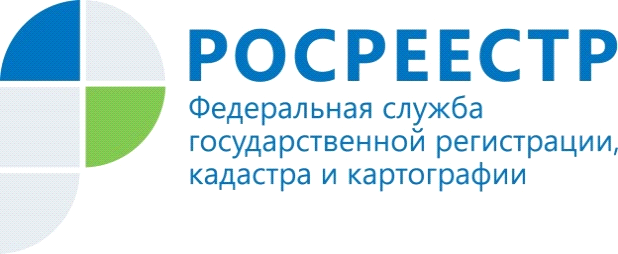 С НАЧАЛА ГОДА УПРАВЛЕНИЕМ РОСРЕЕСТРАПРИНЯТО УЧАСТИЕ В 150 СОБРАНИЯХ КРЕДИТОРОВВ Управление Федеральной службы государственной регистрации, кадастра и картографии по Волгоградской области  в текущем году поступило 223 обращения на действия (бездействие) арбитражных управляющих.В целях реализации полномочий, предоставленных Кодексом Российской Федерации об административных правонарушениях (КоАП РФ) Управлением по состоянию на 15.11.2019 в отношении арбитражных управляющих вынесено: 90 определений об отказе в возбуждении дел об административных правонарушениях, 45 постановлений о прекращении дел об административных правонарушениях,  99 определений о возбуждении дел об административных правонарушениях, а также составлено 89 протоколов об административных правонарушениях по ч. 3 ст. 14.13 КоАП РФ, составлено 36 протоколов об административных правонарушениях по ч. 3.1 ст. 14.13 КоАП РФ и 1 протокол об административном правонарушении по ч. 4 ст. 14.13 КоАП РФ.Кроме того, в рамках исполнения требований ст. 12 и 72 Федерального закона «О несостоятельности (банкротстве)» от 26.10.2002 № 127-ФЗ сотрудниками Управления принято участие в 150 собраниях кредиторов.Пресс-служба Управления Росреестра по Волгоградской области.Помощник руководителя Управления Росреестра по Волгоградской области,  Евгения Федяшова.Тел. 8(8442)93-20-09 доб. 307, 8-904-772-80-02, pressa@voru.ru 